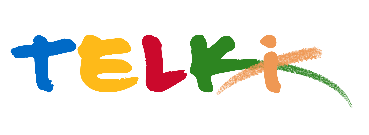 Telki Község Önkormányzata2089 Telki, Petőfi u.1.Telefon: (06) 26 920 801E-mail: hivatal@telki.huwww.telki.huELŐTERJESZTÉS A KÉPVISELŐ-TESTÜLET 2023. december 11-i rendes ülésére Napirend tárgya:A Telki község Önkormányzat fenntartásában működő óvoda pedagógusait megillető fenntartói pótlékok meghatározásárólA napirendet tárgyaló ülés dátuma: 				2023 12.11. A napirendet tárgyaló ülés: 					Pénzügyi bizottság, Köznevelési Bizottság,Képviselő-testület Előterjesztő: 							Deltai Károly polgármesterAz előterjesztést készítette: 					dr. Lack Mónika jegyző		 A napirendet tárgyaló ülés típusa: 				nyílt / zárt A napirendet tárgyaló ülés típusa:				rendes / rendkívüliA határozat elfogadásához szükséges többség típusát: 	egyszerű / minősített A szavazás módja: 						nyílt / titkos 1.Előzmények, különösen az adott tárgykörben hozott korábbi testületi döntések és azok végrehajtásának állása: 2. Jogszabályi hivatkozások: Nincs3. Költségkihatások: A mindenkori költségvetést terhelő forrásigény.4. Tényállás bemutatása: Telki község Önkormányzata az önkormányzati fenntartású Telki Zöldmanó Óvoda óvodapedagógus, logopédus, fejlesztőpedagógus és óvoda pszichológus, pedagógiai asszisztens, óvodatitkár, valamint dajka és a konyhai dolgozó munkakörben foglalkoztatott munkavállalói színvonalas, elkötelezett munkájának elismerése érdekében anyagi támogatási rendszer kidolgozására tesz javaslatot. A támogatás formája fenntartói pótlék, mely egyrészt az intézményben eltöltött munkaviszony, másrészt az intézményben létesítendő óvodapedagógusi munkaviszony alapján kerül meghatározásra.Telki, 2023. december 1.	Deltai Károly	polgármester Telki Község Önkormányzata Képviselő-testületének .../.... (...) önkormányzati rendeleteA Telki község Önkormányzat fenntartásában működő Telki Zöldmanó Óvoda közalkalmazottjait megillető fenntartói pótlékok meghatározásárólTelki Község Önkormányzat Képviselő-testülete az Alaptörvény 32. cikk (2) bekezdésében meghatározott eredeti jogalkotói hatáskörében, Magyarország helyi önkormányzatairól szóló 2011. évi CLXXXIX. törvény 13. § (1) bekezdés 6. pontjában foglalt feladatkörében a következőket rendeli el:Általános rendelkezések1. §(1) E rendelet célja, hogy Telki község Önkormányzata az Önkormányzat fenntartásában működő Telki Zöldmanó Óvoda óvodapedagógus, logopédus, fejlesztő pedagógus és óvodai pszichológus, pedagógiai asszisztens, óvodatitkár, valamint dajka és a konyhai dolgozó munkakörben foglalkoztatott közalkalmazottak (továbbiakban: Közalkalmazottak) színvonalas, elkötelezett munkáját elismerve biztosítsa számukra ennek anyagi támogatását.(2) Telki község Önkormányzata az e rendeletben szabályozott feltételek figyelembevételével, saját bevételei terhére e rendeletben meghatározott mértékben a rendelet szerinti fenntartói pótlékokat határozza meg.Értelmező rendelkezések2. §A rendelet alkalmazásában:1.	fenntartói pótlék: Közalkalmazottak részére biztosított pótlékok összessége2.	tartós távollét: fizetés nélküli szabadság, 30 napot meghaladó táppénz, CSED, GYED, GYES ideje, a munkavégzési kötelezettség alól jogszabály vagy a munkáltató intézkedése alapján való mentesülés 30 napot meghaladó időtartama.A fenntartói pótlékok mértéke és jogosultjai3. §(1) A Közalkalmazottakat az 1. § (1) bekezdésére tekintettel fenntartói pótlék illeti meg.(2) Fenntartói pótlékra jogosító időszak: az adott költségvetési évben az az időszak, amelyben a Telki Zöldmanó Óvodában a közalkalmazotti jogviszony fennáll.4. §(1) A Közalkalmazottakat a (2)-(4) bekezdésben meghatározottak szerint fenntartói pótlék illeti meg.(2) A fenntartói pótlék formája:a)	Rendszeres fenntartói pótlék: a Közalkalmazottak részére havonta járó pótlék.b)	Egyszeri fenntartói pótlék: A Telki Zöldmanó Óvodában foglalkoztatott óvodapedagógusok, logopédus, fejlesztő pedagógus és óvodai pszichológus részére jutatott egyszeri pótlék. Nem részesül az egyszeri fenntartói pótlékban a nyugdíjasként foglalkoztatott óvodapedagógus.(3) Rendszeres fenntartói pótlék mértéke:a)	Óvodapedagógusok, logopédus fejlesztő pedagógus és óvodai pszichológus esetén rendszeres havi fenntartói pótlék: havi bruttó 40.000.- Ft. A pótlék mértéke, minden az adott intézményben munkaviszonyban eltöltött 3 év után havi bruttó 5.000.- Ft-tal emelkedik tárgyévet követő január 1.-től.b)	Pedagógiai asszisztens és óvodatitkár esetében rendszeres havi fenntartói pótlék: havi bruttó 30.000.- Ft. A pótlék mértéke, minden az adott intézményben munkaviszonyban eltöltött 3 év után havi bruttó 5.000.- Ft-tal emelkedik tárgyévet követő január 1.-től.c)	Dajkák és konyhai dolgozók esetében rendszeres havi fenntartói pótlék: havi bruttó 20.000.- Ft. A pótlék mértéke, minden az adott intézményben munkaviszonyban eltöltött 3 év után havi bruttó 5.000.- Ft-tal emelkedik tárgyévet követő január 1.-től.(4) Egyszeri fenntartói pótlék mértéke: bruttó 100.000.- Ft.5. §(1) A rendszeres fenntartói pótlék a havi illetménnyel egyidőben kerül kifizetésére. Újonnan létesítendő jogviszony esetén a munkavállaló a próbaidő leteltét követően válik jogosulttá a rendszeres fenntartói pótlékra.(2) A rendszeres fenntartói pótlékra való jogosultság szünetel az e rendeletben meghatározott tartós távollét ideje alatt.(3) Az egyszeri fenntartói pótlék a munkaviszony létesítését követően az először számfejtett illetménnyel egyidejűleg kerül kifizetésre.(4) Az egyszeri fenntartói pótlék teljes összegét egyösszegben vissza kell fizetni a fenntartónak, amennyiben az óvodapedagógusnak, a logopédusnak, fejlesztő pedagógusnak, óvodai pszichológusnak a határozott vagy a határozatlan közalkalmazotti jogviszonya egy éven belül szűnik meg. Amennyiben az óvodapedagógus, a logopédus, a fejlesztő pedagógus vagy az óvodai pszichológus egy évnél rövidebb határozott idejű közalkalmazotti jogviszonya megszűnik, az egyszeri fenntartói pótlék teljes összege visszajár.(5) A részmunkaidőben foglalkoztatottak részére a fenntartói pótlék időarányosan kerül megállapításra.Záró és átmeneti rendelkezések6. §(1) A pótlékok pénzügyi fedezetét Telki község Önkormányzat az éves költségvetésében biztosítja.(2) A rendszeres fenntartói pótlékot a tárgyévben első alkalommal a fenntartó költségvetési rendeletének elfogadását követő fizetésekkel egyidejűleg kell folyósítani.(3) A rendszeres fenntartói pótlék minden év január 1-től az adott tárgyévre kerül megállapításra.7. §Ez a rendelet 2024. január 1-jén lép hatályba.		Deltai Károly							dr. Lack Mónika		polgármester							      jegyző